«Живые личности» в истории переписей населения РоссииСерия публикаций о людях, которые внесли вклад в организацию, проведение переписей населения в нашей стране или просто принимали в ней участие как переписчики, продолжаем рассказом о деятельности Германа Холлерита – первого «Статистического инженера».Перепись населения как одна из важнейших статистических задач должна проводиться регулярно - через 10 лет. Это требование статистики с конца XIX в. строго соблюдали все развитые страны. Обработка полученных данных проводилась в течение нескольких лет, как правило, вручную или с помощью механических вычислительных машин. Статистиков не удовлетворяли  данные только о количестве населения. Необходимы были сведения о национальности, родном языке, возрасте, поле, вероисповедании. Необходимо было классифицировать собранный материал и выполнить счет по различным признакам. При этом объем работы настолько увеличивался, что выполнить его оперативно и качественно на механических арифмометрах или суммирующих машинах оказалось невозможным, потребовалось создание нового специального класса вычислительных машин, получивших название сначала счетно-аналитических, а в 1960-х гг. - перфорационных.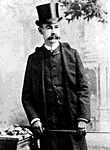 Впервые проблемой механизированной обработки статистической информации занялся талантливый американский изобретатель Герман Холлерит. Замысел Холлерита состоял в том, чтобы на каждого человека завести личную карточку и все подлежащие обработке данные представить отверстиями в фиксированных местах (позициях). Эта перфокарта являлась оригинальной авторской запатентованной разработкой. Сведения заносились на перфокарту вручную, за час на перфораторе можно заполнить не более 80 карточек. С применением электромагнитных реле скорость обработки карточек на табуляторе составляла 1000 штук в час.Машина Г. Холлерита была признана первой электромеханической счетной машиной с программным управлением. Постепенно расширяется сфера применения табуляторов. Они используются для сельскохозяйственной переписи, железнодорожной статистики, расчета заработной платы, учета материальных ценностей и т. п. Они успешно работают в Риме - в главном статистическом бюро Италии, в Берлине - в городском статистическом бюро, но по-прежнему наиболее важной и значимой задачей, решаемой с помощью этой техники, остается перепись населения. Вскоре машинам Г. Холлерита предстояло проявить себя в грандиозной первой Всеобщей переписи населения Российской империи 1897 г..В августе 1895 г. Холлерит получил приглашение в Берн на сессию Международного Статистического института. Здесь впервые прозвучало определение "статистический инженер", Здесь видные статистики всего мира узнали о решении царского правительства - провести в 1897 г. первую Всеобщую перепись населения Российской империи.Директор Центрального статистического комитета, тайный советник Н.А. Тройницкий прекрасно понимал, что без помощи Холлерита и его статистических машин, хорошо зарекомендовавших себя во многих странах, перепись 1897 года может не состояться.15 декабря 1896 года Тройницкий встретил Холлерита в Санкт-Петербурге. Согласно контракту фирма Холлерита предоставила России в аренду 35 старых машин, которые уже использовались в других переписях. В связи с высокой стоимостью статистического оборудования аренда практиковалась во многих странах. Эти машины необходимо было вернуть до 3 апреля 1900 года, к началу очередной переписи населения в США. Кроме того, 70 табуляторов с сортировальными машинами и 500 перфораторов было продано России за очень небольшие деньги. Сборка техники производилась в Петербурге под руководством Германа Холлерита, а чтобы сэкономить на транспортных расходах, отдельные детали и элементы изготавливали па месте за счет Центрального статистического комитета по чертежам самого изобретателя. Табуляторы изготавливались специально для масштабных российских расчетов с 80 счетчиками. Перепись 1897 года была всеобщей, то есть подсчитали все людей, проживавших на территории Российской империи, а вопросы были составлены таким образом, чтобы «увидеть» социально-демографический портрет страны: занятость и уровень образования, рождаемость и смертность. Статистики не собирали данные об имуществе и не имели цели учесть налогоплательщиков. Этот подход сохранился и во Всероссийской переписи 2020 года.12  Всероссийская перепись населения пройдет с 15 октября по 14 ноября 2021 года с широким применением цифровых технологий. Главным нововведением предстоящей переписи станет возможность самостоятельного заполнения жителями России электронного переписного листа на портале Госуслуги (Gosuslugi.ru). При обходе жилых помещений переписчики будут использовать планшетные компьютеры отечественного производства с российской операционной системой «Аврора». Также переписаться можно будет на переписных участках, в том числе в помещениях многофункциональных центров оказания государственных и муниципальных услуг «Мои документы».и уже в следующем 2022 году  мы увидим  целостную  картину современной России.